Self-evaluation and reflection using the Career Education Standard (CES) expectationsThis document contains Appendix 1 of ‘Learning Resource:  Introduction to the Career Education Standard (3-18)’ and should be used in conjunction with ‘Developing the Young Workforce Career Education Standard (3-18)’ (September 2015) Appendix 1 Self-evaluation and reflection using CES expectations 1 work with a range of partners to design and deliver an appropriate personalised curriculum that takes account of the individual needs of children and young people and genuinely equips them for learning, life and work in all settings Reflective questionsWhat opportunities do children and young people in my class/department/across the school/beyond the school have to develop their career education?  Do they (the opportunities) form part of a cohesive programme? In what ways could these be further developed?Who are my key partners?  Do I see children and young people and parents/carers as partners?Who would I wish to add to these partnerships and why? How could I further develop partnership working to secure the best outcome for learners?  How might I go about this? Examples from HGIOS 4 Features of highly-effective practice2.2 curriculumAll stakeholders contribute to the rationale, design and ongoing development of the curriculum.Planning for progression in children and young people’s learning is in place for the four contexts and shows how knowledge, understanding and skills are built over time.There is a clear focus on developing skills of literacy, numeracy, health and wellbeing, creativity, digital and employability skills in a progressive way across the curriculum.Our curriculum has a strong focus on developing the skills our young people need in the world of work.We make our children and young people aware of a range of careers and the skills required for them.  We challenge gender stereotypes within careers.2.7 PartnershipsThe school’s learning pathways take account of key features of the local community.3.3 Creativity and Employability  Partnerships are used effectively to deliver highly engaging creative learning.Space for additional features of highly effective practice evident in my setting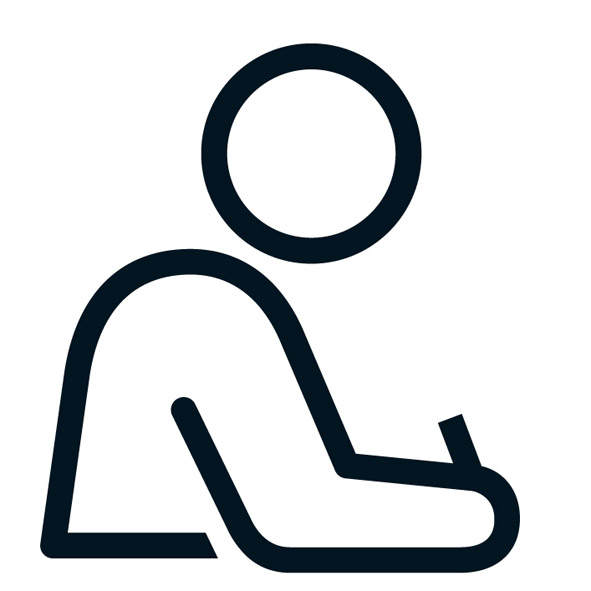 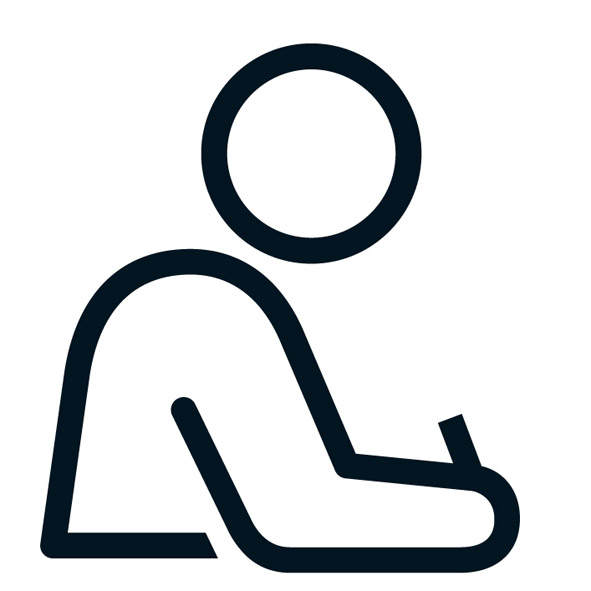 2 engage children and young people in meaningful discussion about their skills development and assist them in profiling to support their career journeysReflective questionsAre the children and young people in my setting involved in decision making processes about their learning needs in relation to their future pathways and career journeys? How are other partners CLD, SDS Advisers, employers, parents/carers involved in meaningful discussions with children and young people about skills development and their career journey?How do I support young people in reflecting on their skills and capturing them in their profile?Are young people able to describe and demonstrate understanding about the skills they have and how they would like to develop these?Examples from HGIOS 4 Features of highly-effective practice2.3 Learning, Teaching and AssessmentLearners’ achievements in and out of school are recorded and recognised.  They understand how these achievements help them develop knowledge and skills for life, learning and work.Learners receive high-quality feedback and have an accurate understanding of their progress in learning and what they need to do to improve.2.6 TransitionsProfiling, including the P7 and S3 profiles, is used to inform and improve future learning.  They are used with children and young people to discuss their progress to support continuity in learning at transitions.3.2 Raising Attainment and Achievement Children and young people are fully engaged in their learning and participate in decision making about their learning pathways and future career aspirations.The school empowers children and young people to have a say in the quality of their learning experiences and how to improve.Space for additional features of highly effective practice evident in my setting3 through professional learning and having access to up-to-date resources, develop and maintain an awareness of the opportunities in the labour market and the attributes and skills needed to take advantage of theseReflective questionsHow do I demonstrate an enquiring and critical approach to career education as part of my professional practice?How could I work with colleagues and the wider community to secure the best outcome for learners?How do I fully engage in opportunities to discuss skills development with colleagues, partners, parents and children and young people in a way that has relevance to the world of work? To what extent do I critically engage with research, policy sources and developments to support skills development?How do I make children, young people and parents aware of the local opportunities for employment?Examples from HGIOS 4 Feature of highly-effective practice1.2 Leadership of LearningStaff work collaboratively to strengthen their understanding and implementation of key national policies including the Scottish Attainment Challenge, Developing the Young Workforce and Learning for Sustainability.2.7 PartnershipsThe school and partners share skills, knowledge and experience and take part in joint professional learning opportunities.  They learn from effective partnership practice elsewhere.Space for additional features of highly effective practice evident in my setting4 relate relevant learning experiences and skills development to the labour market and employment opportunities including entrepreneurship and self-employmentReflective questionsHow do I provide opportunities to discuss skills development with children and young people that has relevance to the world of work?In what ways do I relate learning experiences to the DYW agenda? What else could I do and why?How aware am I of social enterprise as an opportunity?How do I involve partners in learning experiences?How do I provide opportunities for young people and children to understand the local and wider labour market and the skills required to work in these areas?Examples from HGIOS 4 Feature of highly-effective practice1.3 Leadership of changeAll staff have a very clear understanding of the social, economic and cultural context of the local community of current educational policy.  They use this knowledge well to shape the vision for the school.3.3.  Creativity and employabilityYoung people experience rich work-based learning.  This enables them to make informed career choices.Young people understand the importance of developing their own digital skills for learning, life and work.Space for additional features of highly effective practice evident in my setting5 develop children and young people’s understanding of the responsibilities and duties placed on employees and employersReflective questionsTo what extent am I aware of the responsibilities and duties placed on employers and employees?How do I currently inform children and young people of responsibilities and duties placed on employees and employers in the workplace?How could I develop children and young people’s understanding of the responsibilities and duties placed on employees and employers?How do I involve partners in sharing skills, knowledge and experience to support children and young people’s understanding?How do I know that children and young people are confident about their roles and responsibilities as a future employee?Do young people and children understand expectations of employers when they are in the work place?Example from HGIOS 4 Features of highly-effective practice2.7 PartnershipsPartnerships have clear agreements where the purpose, aims, roles and responsibilities are clear and understood by all involved.Space for additional features of highly effective practice evident in my setting6 make use of relevant digital and online resources, in particular My World of Work Reflective questionsTo what extent am I familiar with My World of Work and other relevant digital and online resources?Which learning experiences might be enhanced by enabling children and young people to engage with My World of Work and other relevant digital and online resources?How do I maximize the potential of such resources across the curriculum?How do I map opportunities/learning areas within My World of Work at each stage?How do I promote such resources to parents/carers?What process do we have to inform children and young people about My World of Work and other resources?Examples from HGIOS 4 Feature of highly-effective practice1.5.  Management of resources to promote equityTeachers make effective use of a range of resources, including digital technologies, to provide appropriate support and challenge for learners.3.3 Creativity and Employability  Young people understand the importance of developing their own digital skills for learning, life and work.Young people make informed choices about the way digital technology can and should be used.Space for additional features of highly effective practice evident in my setting7 encourage diverse thinking in children and young people to consider a broader view of subject choices, career options and job opportunitiesReflective questionsWhat are the links between Career Education and GIRFEC in my context?How do our current systems and processes encourage diverse thinking in relation to subject choice, career options and job opportunities?How do I know I have the relevant partners involved in this process?How do I support staff to outline a broader view of subject choices, career options and job opportunities?How do I know young people are confident, resilient and optimistic for their future subject choices?How are young people able to express their voice and views regarding subject choices, career options and job opportunities? How are parents/carers engaged and involved in this process?Examples from HGIOS 4 Feature of highly-effective practice3.1 Ensuring wellbeing, equality and inclusionChildren and young people are knowledgeable about equalities and inclusion.  They feel able to challenge discrimination, xenophobia and intolerance when they come across it.3.2 Raising Attainment and Achievement Children and young people are fully engaged in their learning and participate in decision making about their learning pathways and future career aspirations.3.3 Creativity and Employability  The school is proactive in addressing gender imbalances across the curriculum and challenging any prejudice-based choices about future careers and learning pathways.Space for additional features of highly effective practice evident in my setting8 facilitate young people’s learning and their ability to engage with a rapidly developing landscape of work/career and learning opportunitiesReflective questionsHow familiar am I with the current and developing landscape of work/career and learning opportunities?How might I facilitate young people’s learning and their ability to engage with a rapidly developing landscape of work/career and learning opportunities?How do I work with partners to make sure that information is up to date, accurate and relevant to all learners?How do I engage with colleges, universities and other learning providers?How does my setting collaborate with employers to stay abreast of developments in this rapidly developing landscape?Examples from HGIOS 4 Features of highly-effective practice3.3 Creativity and Employability  Learners are able to demonstrate their ability to transfer creativity skills to new contexts.Learners are able to challenge the status quo constructively and generate ideas, including if appropriate digital solutions to improve it.Space for additional features of highly effective practice evident in my setting9 further develop links with employers, work-based learning pathways, work placements and a wide choice of options in the senior phase of education, with appropriate support from DYW Regional Groups, Skills Development Scotland (SDS) and local authoritiesReflective questionsHow I am presently engaging with Building the Curriculum 4 skills for learning, skills for life and skills for work (BtC4)? Who are the key partners with which I currently work and which other partners could I benefit from including?Who would I wish to add to these partnerships and why? What would be the benefits of working collaboratively for me, personally and professionally, the children and young people and/or the school? How do I currently use my knowledge of the labour market?Examples from HGIOS 4 Feature of highly-effective practice2.7 PartnershipsPartnerships have clear agreements where the purpose, aims, roles and responsibilities are clear and understood by all involved.The school jointly plans and evaluates shared projects with partners.3.3 Creativity and Employability  Young people experience rich work-based learning.  This enables them to make informed career choices.There are clear expectations for young people, employers, schools, local authority, parents and carers before, during and after work placements.Space for additional features of highly effective practice evident in my setting10 take account of individual needs when planning to support children and young people with career information and guidance (CIAG) and draw on the expertise and support of partners as appropriateReflective questionsHow am I presently engaging with Getting it Right for Every Child (GIRFEC)? What impact is this having on the children and young people I work with? How do I know?What are the links between career education and GIRFEC in my context?In what ways do I ensure equity for my learners?In what ways are the children and young people in my setting involved in decision making processes about their learning needs in relation to their future pathways and career journeys?How are partners involved in supporting children and young people with career education? Who would I wish to add to these partnerships and why? In what ways could I work more collegiately to secure the best outcome for learners?How familiar am I with what CIAG is, who is involved and the relevance of it within my setting?Examples from HGIOS 4 Feature of highly-effective practice2.4 Personalised support  Both universal and targeted learning and support is embedded and is having a positive impact on children’s progression with their learning.Children requiring additional support have high quality individualised and meaningful progression pathways. Staff reflect on their own practice and work collaboratively with others, including stakeholders, to build their capacity to meet the needs of all learners.2.6 TransitionsTransition arrangements ensure children and young people’s wellbeing and raise attainment.There are clear, shared processes in place for the transfer of information about all children and young people’s learning and achievements across the curriculum.Children and young people are able to articulate their progress to key adults as they make the transition from one stage of learning to another.Children, young people and their parents and carers are actively involved in planning transitions.Children and young people are supported to make informed choices about the next phase of their learning, this includes: preparation for further and higher education; and the world of work and future careers.2.7 PartnershipsThe school and partners share skills, knowledge and experience and take part in joint professional learning opportunities.  They learn from effective partnership practice elsewhere.Space for additional features of highly effective practice evident in my settingEducation ScotlandDenholm HouseAlmondvale Business ParkAlmondvale WayLivingston EH54 6GAT   +44 (0)141 282 5000E   enquiries@educationscotland.gov.ukwww.educationscotland.gov.uk